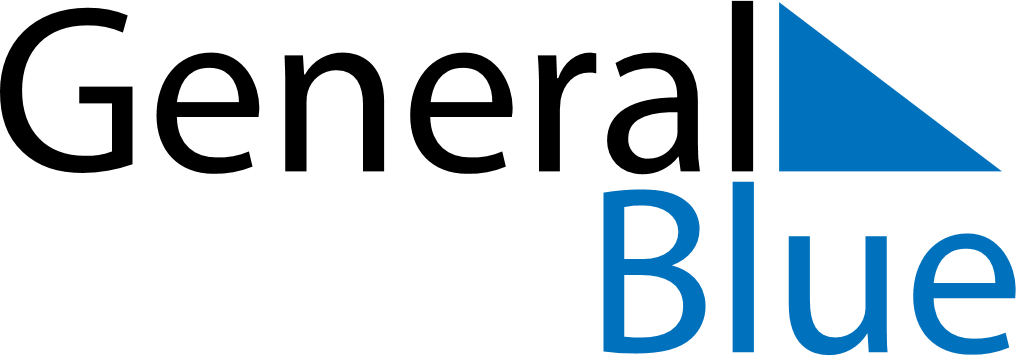 November 2024November 2024November 2024November 2024November 2024November 2024Pyhaejaervi, North Ostrobothnia, FinlandPyhaejaervi, North Ostrobothnia, FinlandPyhaejaervi, North Ostrobothnia, FinlandPyhaejaervi, North Ostrobothnia, FinlandPyhaejaervi, North Ostrobothnia, FinlandPyhaejaervi, North Ostrobothnia, FinlandSunday Monday Tuesday Wednesday Thursday Friday Saturday 1 2 Sunrise: 7:57 AM Sunset: 4:02 PM Daylight: 8 hours and 5 minutes. Sunrise: 8:00 AM Sunset: 3:59 PM Daylight: 7 hours and 59 minutes. 3 4 5 6 7 8 9 Sunrise: 8:03 AM Sunset: 3:56 PM Daylight: 7 hours and 53 minutes. Sunrise: 8:06 AM Sunset: 3:53 PM Daylight: 7 hours and 46 minutes. Sunrise: 8:09 AM Sunset: 3:50 PM Daylight: 7 hours and 40 minutes. Sunrise: 8:12 AM Sunset: 3:47 PM Daylight: 7 hours and 34 minutes. Sunrise: 8:15 AM Sunset: 3:44 PM Daylight: 7 hours and 28 minutes. Sunrise: 8:19 AM Sunset: 3:41 PM Daylight: 7 hours and 22 minutes. Sunrise: 8:22 AM Sunset: 3:38 PM Daylight: 7 hours and 15 minutes. 10 11 12 13 14 15 16 Sunrise: 8:25 AM Sunset: 3:35 PM Daylight: 7 hours and 9 minutes. Sunrise: 8:28 AM Sunset: 3:32 PM Daylight: 7 hours and 3 minutes. Sunrise: 8:31 AM Sunset: 3:29 PM Daylight: 6 hours and 57 minutes. Sunrise: 8:34 AM Sunset: 3:26 PM Daylight: 6 hours and 51 minutes. Sunrise: 8:38 AM Sunset: 3:23 PM Daylight: 6 hours and 45 minutes. Sunrise: 8:41 AM Sunset: 3:20 PM Daylight: 6 hours and 39 minutes. Sunrise: 8:44 AM Sunset: 3:17 PM Daylight: 6 hours and 33 minutes. 17 18 19 20 21 22 23 Sunrise: 8:47 AM Sunset: 3:15 PM Daylight: 6 hours and 27 minutes. Sunrise: 8:50 AM Sunset: 3:12 PM Daylight: 6 hours and 22 minutes. Sunrise: 8:53 AM Sunset: 3:09 PM Daylight: 6 hours and 16 minutes. Sunrise: 8:56 AM Sunset: 3:07 PM Daylight: 6 hours and 10 minutes. Sunrise: 8:59 AM Sunset: 3:04 PM Daylight: 6 hours and 5 minutes. Sunrise: 9:02 AM Sunset: 3:02 PM Daylight: 5 hours and 59 minutes. Sunrise: 9:05 AM Sunset: 2:59 PM Daylight: 5 hours and 54 minutes. 24 25 26 27 28 29 30 Sunrise: 9:08 AM Sunset: 2:57 PM Daylight: 5 hours and 48 minutes. Sunrise: 9:11 AM Sunset: 2:55 PM Daylight: 5 hours and 43 minutes. Sunrise: 9:14 AM Sunset: 2:52 PM Daylight: 5 hours and 38 minutes. Sunrise: 9:17 AM Sunset: 2:50 PM Daylight: 5 hours and 33 minutes. Sunrise: 9:20 AM Sunset: 2:48 PM Daylight: 5 hours and 28 minutes. Sunrise: 9:23 AM Sunset: 2:46 PM Daylight: 5 hours and 23 minutes. Sunrise: 9:25 AM Sunset: 2:44 PM Daylight: 5 hours and 18 minutes. 